ANNONCES PAROISSIALES      14 – 22 mai 2022 Samedi 14 mai : 17h030 : chapelet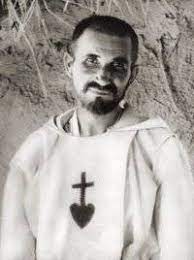 18h00 : messe pour Maria RosariaDimanche 15 mai (canonisation de Charles de Focauld): 08h30 : messe 10h30 : messe 18h00 : messe pour Silvana, Natalina e Micaela19h30 : messeLundi 16 mai : 18h00 : messe pour Edmond PutettoMardi 17 mai : 18h00 : messe pour Pier GiuseppeMercredi 18 mai : 18h00 : messe20h30: Renouveau charismatiqueJeudi 19 mai : 18h00 : messeVendredi 20 mai : 18h00 : messe pour Christianne de Vilallonga18h30 : adoration eucharistiqueSamedi 21 mai : 09h00 : baptême Ricciardelli Gabriele10h00 : baptême Suarez11h00 : baptême Coizy 12h00 : messe17h30 : chapelet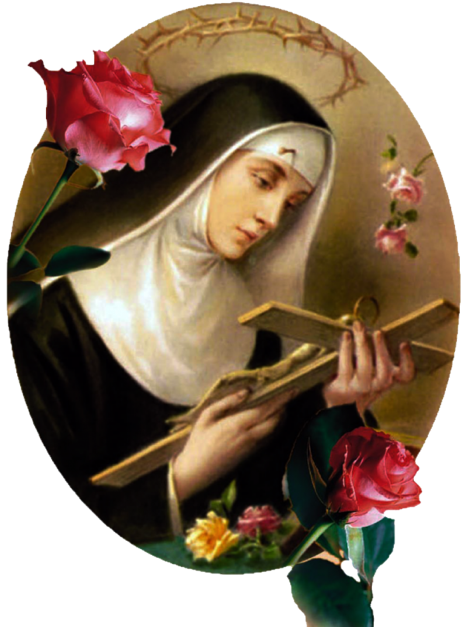 18h00 : messe pour Roger LaugeryDimanche 22 mai (Sainte Rita) : 08h30 : messe 10h30 : messe pour Christian Segaud18h00 : messe 19h30 : messe